07.02.2017BYGGERIETS UDDANNELSER 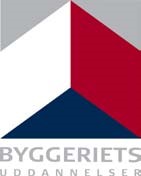 UDLÅNSAFTALE BYGGERIETS UDDANNELSER UDLÅNSAFTALE Uddannelse/speciale:  ____________________________________________________________________________________ Udlånsperiode fra: _______________________  til: ________________________ Uddannelse/speciale:  ____________________________________________________________________________________ Udlånsperiode fra: _______________________  til: ________________________ Elev: Cpr.nr.:     _________________________________________________ Navn:        _________________________________________________ Adresse:   _________________________________________________ Postnr.:    _________   By: __________________________________ Kontrakthavende virksomhed: (stempel) Mellem ovenstående parter er der indgået aftale om midlertidig uddannelsesmæssig udlån til:   _________________________________________________ _________________________________________________ _________________________________________________ Udlånsvirksomhed: CVR-nr.: __________________________________ (stempel) I udlånsperioden skal eleven arbejde med følgende opgaver: _____________________________________________________________________________________________________________________________________ _____________________________________________________________________________________________________________________________________ _____________________________________________________________________________________________________________________________________ _____________________________________________________________________________________________________________________________________ _____________________________________________________________________________________________________________________________________ _____________________________________________________________________________________________________________________________________ I udlånsperioden skal eleven arbejde med følgende opgaver: _____________________________________________________________________________________________________________________________________ _____________________________________________________________________________________________________________________________________ _____________________________________________________________________________________________________________________________________ _____________________________________________________________________________________________________________________________________ _____________________________________________________________________________________________________________________________________ _____________________________________________________________________________________________________________________________________ Udlånet sker efter de gældende regler og vil medføre overnatning      	    vil ikke medføre overnatning  Udlånet sker efter de gældende regler og vil medføre overnatning      	    vil ikke medføre overnatning  UNDERSKRIFTER: Elev: 	_____________________________________________________________________ Kontraktbærende virksomhed:   _____________________________________________________________________ Udlånsvirksomhed: 	_____________________________________________________________________ UNDERSKRIFTER: Elev: 	_____________________________________________________________________ Kontraktbærende virksomhed:   _____________________________________________________________________ Udlånsvirksomhed: 	_____________________________________________________________________ 